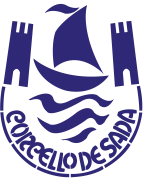 DATOS PERSOAIS DO TITOR/TITORA 	* Encher o seguinte apartado só se o domicilio do titor/titora non coincide co do alumno/alumna,DATOS PERSOAIS TITOR/TITORA DETALLE DO SERVIZO DE XANTAR ESCOLAR SOLICITADOALERXIA ou INTOLERANCIA ALIMENTARIA (deberá enviar xustificante ou informe médico actualizado)DATOS BANCARIOS DO PAGADOR DO SERVIZOIBAN	         ENTIDADE	     SUCURSAL         D.C.         Nº. CONTA                                   Titular da conta: SWIFT BIC.En _______________________________, a ____  de __________________ de 20__										                Firma do Titular da conta* De acordo co disposto na Lei Orgánica 3/2018 de Protección de Datos de Carácter Persoal e Garantía dos Dereitos Dixitais, informámoslles  que os datos facilitados serán tratados pola Entidade Local coa finalidade de poder atender a súa solicitude. Ditos datos serán tratados de xeito confidencial, e só poderán ser cedido nos casos contemplados na Lei. Comuicámoslles que poden exercer os dereitos  de acceso, rectificación, supresión, oposición, limitación ao tratamento e portabilidade dos seus datos, usando o procedemento de Exercizo de Dereitos da Sede Electrónica. Máis información: https://sede.sada.gal/es/sobrelasede/proteccion_datos/NOME E APELIDOS DO ALUMNO/ALUMNA:                                 NOME E APELIDOS DO ALUMNO/ALUMNA:                                 NOME E APELIDOS DO ALUMNO/ALUMNA:                                 NOME E APELIDOS DO ALUMNO/ALUMNA:                                 NOME E APELIDOS DO ALUMNO/ALUMNA:                                 NOME E APELIDOS DO ALUMNO/ALUMNA:                                 NOME E APELIDOS DO ALUMNO/ALUMNA:                                 NOME E APELIDOS DO ALUMNO/ALUMNA:                                 NOME E APELIDOS DO ALUMNO/ALUMNA:                                 NOME E APELIDOS DO ALUMNO/ALUMNA:                                 NOME E APELIDOS DO ALUMNO/ALUMNA:                                 NOME E APELIDOS DO ALUMNO/ALUMNA:                                 NOME E APELIDOS DO ALUMNO/ALUMNA:                                 NOME E APELIDOS DO ALUMNO/ALUMNA:                                 NOME E APELIDOS DO ALUMNO/ALUMNA:                                 NOME E APELIDOS DO ALUMNO/ALUMNA:                                 NOME E APELIDOS DO ALUMNO/ALUMNA:                                 NOME E APELIDOS DO ALUMNO/ALUMNA:                                 NOME E APELIDOS DO ALUMNO/ALUMNA:                                 NOME E APELIDOS DO ALUMNO/ALUMNA:                                 NOME E APELIDOS DO ALUMNO/ALUMNA:                                 NOME E APELIDOS DO ALUMNO/ALUMNA:                                 NOME E APELIDOS DO ALUMNO/ALUMNA:                                 NOME E APELIDOS DO ALUMNO/ALUMNA:                                 NOME E APELIDOS DO ALUMNO/ALUMNA:                                 NOME E APELIDOS DO ALUMNO/ALUMNA:                                 NOME E APELIDOS DO ALUMNO/ALUMNA:                                 NOME E APELIDOS DO ALUMNO/ALUMNA:                                 NOME E APELIDOS DO ALUMNO/ALUMNA:                                 NOME E APELIDOS DO ALUMNO/ALUMNA:                                 NOME E APELIDOS DO ALUMNO/ALUMNA:                                 NOME E APELIDOS DO ALUMNO/ALUMNA:                                 NOME E APELIDOS DO ALUMNO/ALUMNA:                                 NOME E APELIDOS DO ALUMNO/ALUMNA:                                 NOME E APELIDOS DO ALUMNO/ALUMNA:                                 NOME E APELIDOS DO ALUMNO/ALUMNA:                                 NOME E APELIDOS DO ALUMNO/ALUMNA:                                 NOME E APELIDOS DO ALUMNO/ALUMNA:                                 NOME E APELIDOS DO ALUMNO/ALUMNA:                                 NOME E APELIDOS DO ALUMNO/ALUMNA:                                 NOME E APELIDOS DO ALUMNO/ALUMNA:                                 NOME E APELIDOS DO ALUMNO/ALUMNA:                                 NOME E APELIDOS DO ALUMNO/ALUMNA:                                 NOME E APELIDOS DO ALUMNO/ALUMNA:                                 NOME E APELIDOS DO ALUMNO/ALUMNA:                                 NOME E APELIDOS DO ALUMNO/ALUMNA:                                 NOME E APELIDOS DO ALUMNO/ALUMNA:                                 NOME E APELIDOS DO ALUMNO/ALUMNA:                                 NOME E APELIDOS DO ALUMNO/ALUMNA:                                 NOME E APELIDOS DO ALUMNO/ALUMNA:                                 NOME E APELIDOS DO ALUMNO/ALUMNA:                                 NOME E APELIDOS DO ALUMNO/ALUMNA:                                 NOME E APELIDOS DO ALUMNO/ALUMNA:                                 NOME E APELIDOS DO ALUMNO/ALUMNA:                                 NOME E APELIDOS DO ALUMNO/ALUMNA:                                 NOME E APELIDOS DO ALUMNO/ALUMNA:                                 NOME E APELIDOS DO ALUMNO/ALUMNA:                                 NOME E APELIDOS DO ALUMNO/ALUMNA:                                 NOME E APELIDOS DO ALUMNO/ALUMNA:                                 NOME E APELIDOS DO ALUMNO/ALUMNA:                                 NOME E APELIDOS DO ALUMNO/ALUMNA:                                 NOME E APELIDOS DO ALUMNO/ALUMNA:                                 NOME E APELIDOS DO ALUMNO/ALUMNA:                                 NOME E APELIDOS DO ALUMNO/ALUMNA:                                 NOME E APELIDOS DO ALUMNO/ALUMNA:                                 NOME E APELIDOS DO ALUMNO/ALUMNA:                                 NOME E APELIDOS DO ALUMNO/ALUMNA:                                 NOME E APELIDOS DO ALUMNO/ALUMNA:                                 NOME E APELIDOS DO ALUMNO/ALUMNA:                                 NOME E APELIDOS DO ALUMNO/ALUMNA:                                 NOME E APELIDOS DO ALUMNO/ALUMNA:                                 NOME E APELIDOS DO ALUMNO/ALUMNA:                                 NOME E APELIDOS DO ALUMNO/ALUMNA:                                 NOME E APELIDOS DO ALUMNO/ALUMNA:                                 NOME E APELIDOS DO ALUMNO/ALUMNA:                                 NOME E APELIDOS DO ALUMNO/ALUMNA:                                 NOME E APELIDOS DO ALUMNO/ALUMNA:                                 NOME E APELIDOS DO ALUMNO/ALUMNA:                                 NOME E APELIDOS DO ALUMNO/ALUMNA:                                 NOME E APELIDOS DO ALUMNO/ALUMNA:                                 CURSO A REALIZAR:                                                                  CURSO A REALIZAR:                                                                  CURSO A REALIZAR:                                                                  CURSO A REALIZAR:                                                                  CURSO A REALIZAR:                                                                  CURSO A REALIZAR:                                                                  CURSO A REALIZAR:                                                                  CURSO A REALIZAR:                                                                  CURSO A REALIZAR:                                                                  CURSO A REALIZAR:                                                                  CURSO A REALIZAR:                                                                  CURSO A REALIZAR:                                                                  CURSO A REALIZAR:                                                                  CURSO A REALIZAR:                                                                  CURSO A REALIZAR:                                                                  CURSO A REALIZAR:                                                                  CURSO A REALIZAR:                                                                  CURSO A REALIZAR:                                                                  CURSO A REALIZAR:                                                                  CURSO A REALIZAR:                                                                  CURSO A REALIZAR:                                                                  CURSO A REALIZAR:                                                                  CURSO A REALIZAR:                                                                  CURSO A REALIZAR:                                                                  CURSO A REALIZAR:                                                                  CURSO A REALIZAR:                                                                  CURSO A REALIZAR:                                                                  CURSO A REALIZAR:                                                                  CURSO A REALIZAR:                                                                  CURSO A REALIZAR:                                                                  CURSO A REALIZAR:                                                                  CURSO A REALIZAR:                                                                  CURSO A REALIZAR:                                                                  CURSO A REALIZAR:                                                                  CURSO A REALIZAR:                                                                  CURSO A REALIZAR:                                                                  CURSO A REALIZAR:                                                                  CURSO A REALIZAR:                                                                  CURSO A REALIZAR:                                                                  CURSO A REALIZAR:                                                                  CURSO A REALIZAR:                                                                  CURSO A REALIZAR:                                                                  CURSO A REALIZAR:                                                                  CURSO A REALIZAR:                                                                  CURSO A REALIZAR:                                                                  CURSO A REALIZAR:                                                                  CURSO A REALIZAR:                                                                  INFANTILINFANTILINFANTILINFANTILINFANTIL 1 1 1 2 2 2 3 3 3PRIMARIAPRIMARIAPRIMARIAPRIMARIAPRIMARIA112223344555666         DATA DE NACEMENTO         DATA DE NACEMENTO         DATA DE NACEMENTO         DATA DE NACEMENTO         DATA DE NACEMENTO         DATA DE NACEMENTO         DATA DE NACEMENTO         DATA DE NACEMENTO         DATA DE NACEMENTO         DATA DE NACEMENTO         DATA DE NACEMENTO         DATA DE NACEMENTO         DATA DE NACEMENTO         DATA DE NACEMENTO         DATA DE NACEMENTO         DATA DE NACEMENTOCENTRO EDUCATIVO DOMICILIO DO ALUMNO/ALUMNA:DOMICILIO DO ALUMNO/ALUMNA:DOMICILIO DO ALUMNO/ALUMNA:DOMICILIO DO ALUMNO/ALUMNA:DOMICILIO DO ALUMNO/ALUMNA:DOMICILIO DO ALUMNO/ALUMNA:LOCALIDADE:   C. Postal:     C. Postal:     C. Postal:     C. Postal:     C. Postal:  RELACIÓN CO  ALUMNO/ALUMNA:RELACIÓN CO  ALUMNO/ALUMNA:RELACIÓN CO  ALUMNO/ALUMNA:RELACIÓN CO  ALUMNO/ALUMNA:RELACIÓN CO  ALUMNO/ALUMNA:RELACIÓN CO  ALUMNO/ALUMNA:RELACIÓN CO  ALUMNO/ALUMNA:RELACIÓN CO  ALUMNO/ALUMNA:RELACIÓN CO  ALUMNO/ALUMNA:RELACIÓN CO  ALUMNO/ALUMNA:RELACIÓN CO  ALUMNO/ALUMNA:RELACIÓN CO  ALUMNO/ALUMNA:RELACIÓN CO  ALUMNO/ALUMNA:RELACIÓN CO  ALUMNO/ALUMNA:RELACIÓN CO  ALUMNO/ALUMNA:RELACIÓN CO  ALUMNO/ALUMNA:RELACIÓN CO  ALUMNO/ALUMNA:RELACIÓN CO  ALUMNO/ALUMNA:RELACIÓN CO  ALUMNO/ALUMNA:RELACIÓN CO  ALUMNO/ALUMNA:RELACIÓN CO  ALUMNO/ALUMNA:RELACIÓN CO  ALUMNO/ALUMNA:RELACIÓN CO  ALUMNO/ALUMNA:RELACIÓN CO  ALUMNO/ALUMNA:RELACIÓN CO  ALUMNO/ALUMNA:RELACIÓN CO  ALUMNO/ALUMNA:RELACIÓN CO  ALUMNO/ALUMNA:RELACIÓN CO  ALUMNO/ALUMNA:RELACIÓN CO  ALUMNO/ALUMNA:RELACIÓN CO  ALUMNO/ALUMNA:RELACIÓN CO  ALUMNO/ALUMNA:RELACIÓN CO  ALUMNO/ALUMNA:DNI: DNI: DNI: DNI: DNI: DNI: DNI: DNI: DNI: DNI: DNI: DNI: DNI: DNI: DNI: DNI: DNI: DNI: DNI: DNI: DNI: DNI:     NACIONALIDADE:    NACIONALIDADE:    NACIONALIDADE:    NACIONALIDADE:    NACIONALIDADE:    NACIONALIDADE:    NACIONALIDADE:    NACIONALIDADE:    NACIONALIDADE:    NACIONALIDADE:    NACIONALIDADE:    NACIONALIDADE:    NACIONALIDADE:    NACIONALIDADE:    NACIONALIDADE:    NACIONALIDADE:    NACIONALIDADE:    NACIONALIDADE:    NACIONALIDADE:    NACIONALIDADE:    NACIONALIDADE:    NACIONALIDADE:    NACIONALIDADE:    NACIONALIDADE:    NACIONALIDADE:    NACIONALIDADE:    NACIONALIDADE:    NACIONALIDADE:    NACIONALIDADE:PAI:  PAI:           NAI:         NAI:         NAI:         NAI:         NAI:         NAI:         NAI:         NAI:         NAI:       TITOR/A:       TITOR/A:       TITOR/A:       TITOR/A:       TITOR/A:       TITOR/A:       TITOR/A:       TITOR/A:       TITOR/A:       TITOR/A:NOME E APELIDOS:NOME E APELIDOS:NOME E APELIDOS:NOME E APELIDOS:NOME E APELIDOS:NOME E APELIDOS:NOME E APELIDOS:NOME E APELIDOS:NOME E APELIDOS:T.fixo:T.móbil:T.móbil:T.móbil:T.móbil:T.móbil:E.mail:E.mail:E.mail:E.mail:E.mail:E.mail:E.mail:E.mail:E.mail:ENDEREZO:ENDEREZO:ENDEREZO:ENDEREZO:ENDEREZO:ENDEREZO:ENDEREZO:ENDEREZO:ENDEREZO:ENDEREZO:ENDEREZO:ENDEREZO:ENDEREZO:ENDEREZO:ENDEREZO:ENDEREZO:ENDEREZO:ENDEREZO:ENDEREZO:ENDEREZO:ENDEREZO:ENDEREZO:ENDEREZO:ENDEREZO:ENDEREZO:ENDEREZO:ENDEREZO:ENDEREZO:ENDEREZO:ENDEREZO:ENDEREZO:ENDEREZO:ENDEREZO:ENDEREZO:ENDEREZO:ENDEREZO:ENDEREZO:ENDEREZO:ENDEREZO:ENDEREZO:ENDEREZO:ENDEREZO:ENDEREZO:ENDEREZO:ENDEREZO:ENDEREZO:ENDEREZO:ENDEREZO:ENDEREZO:ENDEREZO:ENDEREZO:ENDEREZO:ENDEREZO:ENDEREZO:ENDEREZO:ENDEREZO:ENDEREZO:ENDEREZO:ENDEREZO:ENDEREZO:ENDEREZO:ENDEREZO:ENDEREZO:ENDEREZO:ENDEREZO:ENDEREZO:ENDEREZO:ENDEREZO:ENDEREZO:ENDEREZO:ENDEREZO:ENDEREZO:ENDEREZO:ENDEREZO:ENDEREZO:ENDEREZO:ENDEREZO:ENDEREZO:ENDEREZO:ENDEREZO:ENDEREZO:ENDEREZO:ENDEREZO:ENDEREZO:ENDEREZO:ENDEREZO:ENDEREZO:ENDEREZO:ENDEREZO:ENDEREZO:ENDEREZO:ENDEREZO:ENDEREZO:ENDEREZO:ENDEREZO:ENDEREZO:ENDEREZO:ENDEREZO:ENDEREZO:ENDEREZO:ENDEREZO:ENDEREZO:ENDEREZO:LOCALIDADE:LOCALIDADE:LOCALIDADE:LOCALIDADE:LOCALIDADE:LOCALIDADE:LOCALIDADE:LOCALIDADE:LOCALIDADE:LOCALIDADE:LOCALIDADE:LOCALIDADE:LOCALIDADE:LOCALIDADE:LOCALIDADE:LOCALIDADE:LOCALIDADE:LOCALIDADE:LOCALIDADE:LOCALIDADE:LOCALIDADE:LOCALIDADE:LOCALIDADE:LOCALIDADE:LOCALIDADE:LOCALIDADE:LOCALIDADE:LOCALIDADE:LOCALIDADE:LOCALIDADE:LOCALIDADE:LOCALIDADE:LOCALIDADE:LOCALIDADE:LOCALIDADE:LOCALIDADE:LOCALIDADE:LOCALIDADE:                            C. Postal:                             C. Postal:                             C. Postal:                             C. Postal:                             C. Postal:                             C. Postal:                             C. Postal:                             C. Postal:                             C. Postal:                             C. Postal:                             C. Postal:                             C. Postal:                             C. Postal:                             C. Postal:                             C. Postal:                             C. Postal:                             C. Postal:                             C. Postal:                             C. Postal:                             C. Postal:                             C. Postal:                             C. Postal:                             C. Postal:                             C. Postal:                             C. Postal: RELACIÓN CO  ALUMNO/ALUMNA:RELACIÓN CO  ALUMNO/ALUMNA:RELACIÓN CO  ALUMNO/ALUMNA:RELACIÓN CO  ALUMNO/ALUMNA:RELACIÓN CO  ALUMNO/ALUMNA:RELACIÓN CO  ALUMNO/ALUMNA:RELACIÓN CO  ALUMNO/ALUMNA:RELACIÓN CO  ALUMNO/ALUMNA:RELACIÓN CO  ALUMNO/ALUMNA:RELACIÓN CO  ALUMNO/ALUMNA:RELACIÓN CO  ALUMNO/ALUMNA:RELACIÓN CO  ALUMNO/ALUMNA:RELACIÓN CO  ALUMNO/ALUMNA:RELACIÓN CO  ALUMNO/ALUMNA:RELACIÓN CO  ALUMNO/ALUMNA:RELACIÓN CO  ALUMNO/ALUMNA:RELACIÓN CO  ALUMNO/ALUMNA:RELACIÓN CO  ALUMNO/ALUMNA:RELACIÓN CO  ALUMNO/ALUMNA:RELACIÓN CO  ALUMNO/ALUMNA:RELACIÓN CO  ALUMNO/ALUMNA:RELACIÓN CO  ALUMNO/ALUMNA:RELACIÓN CO  ALUMNO/ALUMNA:RELACIÓN CO  ALUMNO/ALUMNA:RELACIÓN CO  ALUMNO/ALUMNA:RELACIÓN CO  ALUMNO/ALUMNA:RELACIÓN CO  ALUMNO/ALUMNA:RELACIÓN CO  ALUMNO/ALUMNA:RELACIÓN CO  ALUMNO/ALUMNA:RELACIÓN CO  ALUMNO/ALUMNA:DNI: DNI: DNI: DNI: DNI: DNI: DNI: DNI: DNI: DNI: DNI: DNI: DNI: DNI: DNI: DNI: DNI: DNI:     NACIONALIDADE:    NACIONALIDADE:    NACIONALIDADE:    NACIONALIDADE:    NACIONALIDADE:    NACIONALIDADE:    NACIONALIDADE:    NACIONALIDADE:    NACIONALIDADE:    NACIONALIDADE:    NACIONALIDADE:    NACIONALIDADE:    NACIONALIDADE:    NACIONALIDADE:    NACIONALIDADE:    NACIONALIDADE:PAI:  PAI:           NAI:         NAI:         NAI:         NAI:         NAI:         NAI:         NAI:         NAI:         NAI:         NAI:         NAI:       TITOR/A:       TITOR/A:       TITOR/A:       TITOR/A:       TITOR/A:       TITOR/A:       TITOR/A:       TITOR/A:       TITOR/A:NOME E APELIDOS:NOME E APELIDOS:NOME E APELIDOS:NOME E APELIDOS:NOME E APELIDOS:NOME E APELIDOS:NOME E APELIDOS:NOME E APELIDOS:NOME E APELIDOS:NOME E APELIDOS:T.fixo:T.móbil:T.móbil:T.móbil:T.móbil:T.móbil:E.mail:E.mail:E.mail:E.mail:E.mail:LLMMXXXJJVVEspor.            DATA DE COMEZOEspor.            DATA DE COMEZOEspor.            DATA DE COMEZOEspor.            DATA DE COMEZOEspor.            DATA DE COMEZOEspor.            DATA DE COMEZOEspor.            DATA DE COMEZOEspor.            DATA DE COMEZOEspor.            DATA DE COMEZOEspor.            DATA DE COMEZOEspor.            DATA DE COMEZOEspor.            DATA DE COMEZOEspor.            DATA DE COMEZOEspor.            DATA DE COMEZOEspor.            DATA DE COMEZOEspor.            DATA DE COMEZOEspor.            DATA DE COMEZOEspor.            DATA DE COMEZOEspor.            DATA DE COMEZOEspor.            DATA DE COMEZOEspor.            DATA DE COMEZOEspor.            DATA DE COMEZOEspor.            DATA DE COMEZO              XANTAR   Con alm.   Con alm.   Con alm.   Con alm.   Con alm.Sen alm.         Espor.Sen alm.         Espor.Sen alm.         Espor.Sen alm.         Espor.Sen alm.         Espor.Sen alm.         Espor.Sen alm.         Espor.Sen alm.         Espor.Sen alm.         Espor.Sen alm.         Espor.Sen alm.         Espor.Sen alm.         Espor.Sen alm.         Espor.     DATA DE COMEZO     DATA DE COMEZO     DATA DE COMEZO     DATA DE COMEZO     DATA DE COMEZO     DATA DE COMEZO     DATA DE COMEZO     DATA DE COMEZO     DATA DE COMEZO     DATA DE COMEZO     DATA DE COMEZO     DATA DE COMEZO     DATA DE COMEZO     DATA DE COMEZO     DATA DE COMEZO     DATA DE COMEZO     DATA DE COMEZO          MADRUGA          MADRUGASINONAlimentos:____________________________________________________________________________(En caso de non coñecelo, deixar en branco)DNI Titular,si non titor/a